Zenith Bank (UK) Limited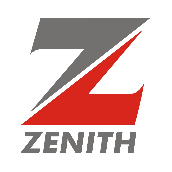 Subject access request formUnder the General Data Protection Regulation, you are entitled, as a data subject to obtain from us, confirmation as to whether we are processing personal data concerning you, in addition to requesting details about the purposes, categories and disclosure of such data.You can use this form to request information about, and access to, any personal data we hold about you. Details on where to return the completed form can be found at the end of the document.Under the General Data Protection Regulation, you are entitled, as a data subject to obtain from us, confirmation as to whether we are processing personal data concerning you, in addition to requesting details about the purposes, categories and disclosure of such data.You can use this form to request information about, and access to, any personal data we hold about you. Details on where to return the completed form can be found at the end of the document.Under the General Data Protection Regulation, you are entitled, as a data subject to obtain from us, confirmation as to whether we are processing personal data concerning you, in addition to requesting details about the purposes, categories and disclosure of such data.You can use this form to request information about, and access to, any personal data we hold about you. Details on where to return the completed form can be found at the end of the document.Under the General Data Protection Regulation, you are entitled, as a data subject to obtain from us, confirmation as to whether we are processing personal data concerning you, in addition to requesting details about the purposes, categories and disclosure of such data.You can use this form to request information about, and access to, any personal data we hold about you. Details on where to return the completed form can be found at the end of the document.Under the General Data Protection Regulation, you are entitled, as a data subject to obtain from us, confirmation as to whether we are processing personal data concerning you, in addition to requesting details about the purposes, categories and disclosure of such data.You can use this form to request information about, and access to, any personal data we hold about you. Details on where to return the completed form can be found at the end of the document.Under the General Data Protection Regulation, you are entitled, as a data subject to obtain from us, confirmation as to whether we are processing personal data concerning you, in addition to requesting details about the purposes, categories and disclosure of such data.You can use this form to request information about, and access to, any personal data we hold about you. Details on where to return the completed form can be found at the end of the document.Under the General Data Protection Regulation, you are entitled, as a data subject to obtain from us, confirmation as to whether we are processing personal data concerning you, in addition to requesting details about the purposes, categories and disclosure of such data.You can use this form to request information about, and access to, any personal data we hold about you. Details on where to return the completed form can be found at the end of the document.Under the General Data Protection Regulation, you are entitled, as a data subject to obtain from us, confirmation as to whether we are processing personal data concerning you, in addition to requesting details about the purposes, categories and disclosure of such data.You can use this form to request information about, and access to, any personal data we hold about you. Details on where to return the completed form can be found at the end of the document.Under the General Data Protection Regulation, you are entitled, as a data subject to obtain from us, confirmation as to whether we are processing personal data concerning you, in addition to requesting details about the purposes, categories and disclosure of such data.You can use this form to request information about, and access to, any personal data we hold about you. Details on where to return the completed form can be found at the end of the document.Under the General Data Protection Regulation, you are entitled, as a data subject to obtain from us, confirmation as to whether we are processing personal data concerning you, in addition to requesting details about the purposes, categories and disclosure of such data.You can use this form to request information about, and access to, any personal data we hold about you. Details on where to return the completed form can be found at the end of the document.Under the General Data Protection Regulation, you are entitled, as a data subject to obtain from us, confirmation as to whether we are processing personal data concerning you, in addition to requesting details about the purposes, categories and disclosure of such data.You can use this form to request information about, and access to, any personal data we hold about you. Details on where to return the completed form can be found at the end of the document.Under the General Data Protection Regulation, you are entitled, as a data subject to obtain from us, confirmation as to whether we are processing personal data concerning you, in addition to requesting details about the purposes, categories and disclosure of such data.You can use this form to request information about, and access to, any personal data we hold about you. Details on where to return the completed form can be found at the end of the document.Under the General Data Protection Regulation, you are entitled, as a data subject to obtain from us, confirmation as to whether we are processing personal data concerning you, in addition to requesting details about the purposes, categories and disclosure of such data.You can use this form to request information about, and access to, any personal data we hold about you. Details on where to return the completed form can be found at the end of the document.Under the General Data Protection Regulation, you are entitled, as a data subject to obtain from us, confirmation as to whether we are processing personal data concerning you, in addition to requesting details about the purposes, categories and disclosure of such data.You can use this form to request information about, and access to, any personal data we hold about you. Details on where to return the completed form can be found at the end of the document.Under the General Data Protection Regulation, you are entitled, as a data subject to obtain from us, confirmation as to whether we are processing personal data concerning you, in addition to requesting details about the purposes, categories and disclosure of such data.You can use this form to request information about, and access to, any personal data we hold about you. Details on where to return the completed form can be found at the end of the document.1. Personal Details:1. Personal Details:1. Personal Details:1. Personal Details:1. Personal Details:1. Personal Details:1. Personal Details:1. Personal Details:1. Personal Details:1. Personal Details:1. Personal Details:1. Personal Details:1. Personal Details:1. Personal Details:1. Personal Details:Name:Name:DOB:DOB:DOB:DOB:Telephone No:Telephone No:Telephone No:Email:Email:Email:Email:Address:Any other information that may help us to locate your personal data:Any other information that may help us to locate your personal data:Any other information that may help us to locate your personal data:Any other information that may help us to locate your personal data:Any other information that may help us to locate your personal data:Any other information that may help us to locate your personal data:2. Specific Details of the Information Requested:2. Specific Details of the Information Requested:2. Specific Details of the Information Requested:2. Specific Details of the Information Requested:2. Specific Details of the Information Requested:2. Specific Details of the Information Requested:2. Specific Details of the Information Requested:2. Specific Details of the Information Requested:2. Specific Details of the Information Requested:2. Specific Details of the Information Requested:2. Specific Details of the Information Requested:2. Specific Details of the Information Requested:2. Specific Details of the Information Requested:2. Specific Details of the Information Requested:2. Specific Details of the Information Requested:3. Representatives (only complete if you are acting as the representative for a data subject)Please Note: We may still need to contact the data subject where proof of authorisation or identity are required3. Representatives (only complete if you are acting as the representative for a data subject)Please Note: We may still need to contact the data subject where proof of authorisation or identity are required3. Representatives (only complete if you are acting as the representative for a data subject)Please Note: We may still need to contact the data subject where proof of authorisation or identity are required3. Representatives (only complete if you are acting as the representative for a data subject)Please Note: We may still need to contact the data subject where proof of authorisation or identity are required3. Representatives (only complete if you are acting as the representative for a data subject)Please Note: We may still need to contact the data subject where proof of authorisation or identity are required3. Representatives (only complete if you are acting as the representative for a data subject)Please Note: We may still need to contact the data subject where proof of authorisation or identity are required3. Representatives (only complete if you are acting as the representative for a data subject)Please Note: We may still need to contact the data subject where proof of authorisation or identity are required3. Representatives (only complete if you are acting as the representative for a data subject)Please Note: We may still need to contact the data subject where proof of authorisation or identity are required3. Representatives (only complete if you are acting as the representative for a data subject)Please Note: We may still need to contact the data subject where proof of authorisation or identity are required3. Representatives (only complete if you are acting as the representative for a data subject)Please Note: We may still need to contact the data subject where proof of authorisation or identity are required3. Representatives (only complete if you are acting as the representative for a data subject)Please Note: We may still need to contact the data subject where proof of authorisation or identity are required3. Representatives (only complete if you are acting as the representative for a data subject)Please Note: We may still need to contact the data subject where proof of authorisation or identity are required3. Representatives (only complete if you are acting as the representative for a data subject)Please Note: We may still need to contact the data subject where proof of authorisation or identity are required3. Representatives (only complete if you are acting as the representative for a data subject)Please Note: We may still need to contact the data subject where proof of authorisation or identity are required3. Representatives (only complete if you are acting as the representative for a data subject)Please Note: We may still need to contact the data subject where proof of authorisation or identity are requiredRepresentative’s Name:Representative’s Name:Representative’s Name:Relationship to Data Subject:Relationship to Data Subject:Relationship to Data Subject:Relationship to Data Subject:Relationship to Data Subject:Relationship to Data Subject:Telephone No:Telephone No:Telephone No:Email:Email:Email:Email:Representative’s Address:Representative’s Address:Representative’s Address:I confirm that I am the authorised representative of the named data subject:I confirm that I am the authorised representative of the named data subject:I confirm that I am the authorised representative of the named data subject:I confirm that I am the authorised representative of the named data subject:I confirm that I am the authorised representative of the named data subject:I confirm that I am the authorised representative of the named data subject:I confirm that I am the authorised representative of the named data subject:I confirm that I am the authorised representative of the named data subject:I confirm that I am the authorised representative of the named data subject:I confirm that I am the authorised representative of the named data subject:I confirm that I am the authorised representative of the named data subject:I confirm that I am the authorised representative of the named data subject:I confirm that I am the authorised representative of the named data subject:I confirm that I am the authorised representative of the named data subject:I confirm that I am the authorised representative of the named data subject:Representative’s Name: Representative’s Name: Representative’s Name: Representative’s Name: Representative’s Name: Signature:Signature:Signature:Signature:Signature:4. Confirmation4. Confirmation4. Confirmation4. Confirmation4. Confirmation4. Confirmation4. Confirmation4. Confirmation4. Confirmation4. Confirmation4. Confirmation4. Confirmation4. Confirmation4. Confirmation4. ConfirmationData Subject’s Name: Data Subject’s Name: Data Subject’s Name: Data Subject’s Name: Signature:Signature:Signature:Date:Date:5. Completed Forms5. Completed Forms5. Completed Forms5. Completed Forms5. Completed Forms5. Completed Forms5. Completed Forms5. Completed Forms5. Completed Forms5. Completed Forms5. Completed Forms5. Completed Forms5. Completed Forms5. Completed Forms5. Completed FormsFor postal requests, please return this form to:Data Protection Officer Zenith Bank (UK) Limited39 CornhillLondonEC3V 3NDFor email requests, please return this form to: DPO@zenith-bank.co.uk For postal requests, please return this form to:Data Protection Officer Zenith Bank (UK) Limited39 CornhillLondonEC3V 3NDFor email requests, please return this form to: DPO@zenith-bank.co.uk For postal requests, please return this form to:Data Protection Officer Zenith Bank (UK) Limited39 CornhillLondonEC3V 3NDFor email requests, please return this form to: DPO@zenith-bank.co.uk For postal requests, please return this form to:Data Protection Officer Zenith Bank (UK) Limited39 CornhillLondonEC3V 3NDFor email requests, please return this form to: DPO@zenith-bank.co.uk For postal requests, please return this form to:Data Protection Officer Zenith Bank (UK) Limited39 CornhillLondonEC3V 3NDFor email requests, please return this form to: DPO@zenith-bank.co.uk For postal requests, please return this form to:Data Protection Officer Zenith Bank (UK) Limited39 CornhillLondonEC3V 3NDFor email requests, please return this form to: DPO@zenith-bank.co.uk For postal requests, please return this form to:Data Protection Officer Zenith Bank (UK) Limited39 CornhillLondonEC3V 3NDFor email requests, please return this form to: DPO@zenith-bank.co.uk For postal requests, please return this form to:Data Protection Officer Zenith Bank (UK) Limited39 CornhillLondonEC3V 3NDFor email requests, please return this form to: DPO@zenith-bank.co.uk For postal requests, please return this form to:Data Protection Officer Zenith Bank (UK) Limited39 CornhillLondonEC3V 3NDFor email requests, please return this form to: DPO@zenith-bank.co.uk For postal requests, please return this form to:Data Protection Officer Zenith Bank (UK) Limited39 CornhillLondonEC3V 3NDFor email requests, please return this form to: DPO@zenith-bank.co.uk For postal requests, please return this form to:Data Protection Officer Zenith Bank (UK) Limited39 CornhillLondonEC3V 3NDFor email requests, please return this form to: DPO@zenith-bank.co.uk For postal requests, please return this form to:Data Protection Officer Zenith Bank (UK) Limited39 CornhillLondonEC3V 3NDFor email requests, please return this form to: DPO@zenith-bank.co.uk For postal requests, please return this form to:Data Protection Officer Zenith Bank (UK) Limited39 CornhillLondonEC3V 3NDFor email requests, please return this form to: DPO@zenith-bank.co.uk For postal requests, please return this form to:Data Protection Officer Zenith Bank (UK) Limited39 CornhillLondonEC3V 3NDFor email requests, please return this form to: DPO@zenith-bank.co.uk For postal requests, please return this form to:Data Protection Officer Zenith Bank (UK) Limited39 CornhillLondonEC3V 3NDFor email requests, please return this form to: DPO@zenith-bank.co.uk 